«Семейка ёжиков на прогулке»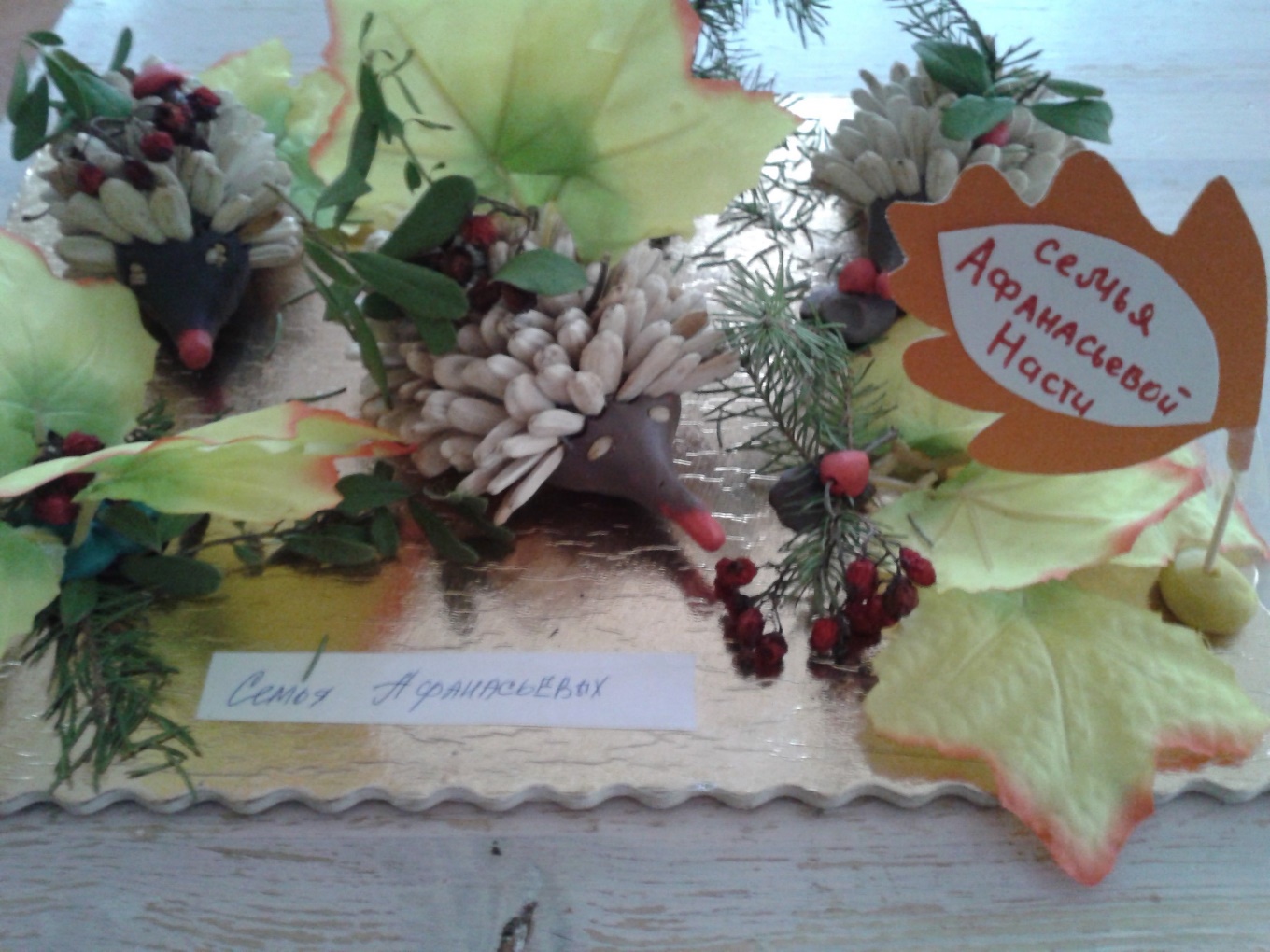 	Куратор: воспитатель Миронова С.М